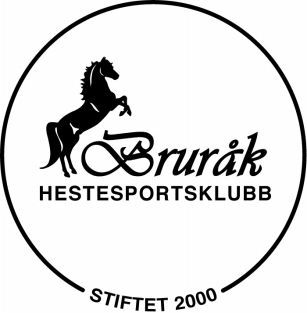                                                                   STYREMØTE  05.2018                                                                   Møtetidspunkt: 14.mai kl. 18.30 					           Møtested: Gamlekroa, Bruråk GårdTil stede: Anne Cathrine Menne, Bitte Grøtte, Jan Letnes, Nina Meland, Jenny Stange Johansen, Bjørnar Hernes Forfall: Bjørn Åge Berntsen, Svein Puntervold, Alise Norvik, Kristin Bjørseth, Julie Leonardsen 33/18 Planlegging av vår-dugnad på senteretDugnad utføres fra nå og frem til helgen 09.- 10.juni! Tilpasses i forhold til aktiviteter:Kretstrening dressur 02-03.juni, FH-samling 09-10.juni, og RM sprang 15-16-17.juni HVA SKAL GJØRES:NYBUA/KIOSKEN: Ansvarlig JAN LETNESJan og Knut vurderer behovet for ekstra hender for ferdigstillelse av bua. UTEBANEN: Ansvarlig Svein PuntervoldGjerdet skal heves/løftes noen steder. Det skal også legges «reim» rundt banen for å unngå at banedekket sklir ut. Av hensyn til treninger bør dette utføres på en torsdag.SEKRETARIATET UTE: Ansvarlig Kine MenneVinduer skiftes (de som er punktert). Rommet deles i «Sekretariat» og «dommerbu». Gjøres ferdig innvendig og males.LILLEHALLEN: Ansvarlig Nina MelandDen hvite delen av taket og øverste del av vantet skal spyles. Plater skal festes. Øverste del av vantet males. Vantene ved inngangen males.GJESTESTALLEN: Ansvarlig Jenny Stange JohansenBoks-vegger skal vaskes ut og innvendig. For øvrig kostes vegger og tak. Vinduer vaskes. VANNINGSANLEGG: Ansvarlig Espen Reitan/Jan LetnesRidehallen: Alle «dingser» som har falt av skal monteres på, slik at vi får satt i gang vanning av hallen.Store utebanen: Dyse(r) monteres og tilkobles vann (fra Sponbua?) UTEOMRÅDER: Ansvarlig Julie LeonardsenBusker/småtrær langs ridehallen (både foran og bak) skal fjernes. For øvrig luking og nødvendig gressklipping.MALING: Ansvarlig Bjørnar HernesGjerde begge utebanene skal smøres med spillolje/diesel-blanding.Nybua/kiosken og sekretariatet ved utebanen skal males. ALLE ANSVARLIGE MÅ SØRGE FOR EGNE DUGNADSGRUPPER, DETTE GJELDER KLUBBEN OG ALLE SOM BRUKER SENTERET MÅ BIDRA  BENYTT DUGNADSKORT! 